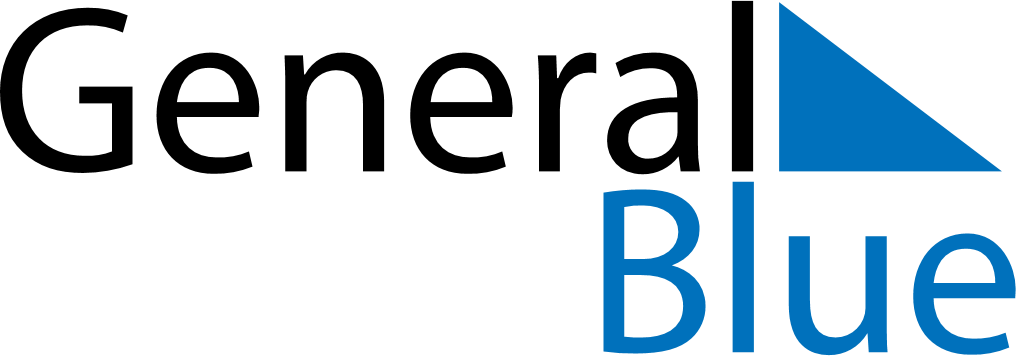 Weekly CalendarMay 25, 2026 - May 31, 2026Weekly CalendarMay 25, 2026 - May 31, 2026Weekly CalendarMay 25, 2026 - May 31, 2026Weekly CalendarMay 25, 2026 - May 31, 2026Weekly CalendarMay 25, 2026 - May 31, 2026Weekly CalendarMay 25, 2026 - May 31, 2026MondayMay 25TuesdayMay 26TuesdayMay 26WednesdayMay 27ThursdayMay 28FridayMay 29SaturdayMay 30SundayMay 316 AM7 AM8 AM9 AM10 AM11 AM12 PM1 PM2 PM3 PM4 PM5 PM6 PM